INTERNATIONAL LIGUE AGAINST EPILEPSY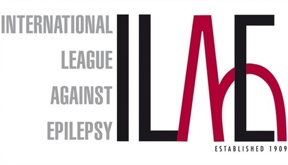 ILAE-EMRChers confrères et ami(e)s,C’est avec grand plaisir que nous vous invitons à participer au cours international d’EEG et d’épilepsie organisé par le bureau régional de la méditerranée orientale de la ligue internationale de lutte contre l’épilepsie (LICE- Méditerranée orientale) qui se tiendra en collaboration avec la 7ème journée de Neurologie de Monastir (Tunisie). Objectifs du cours :Dispenser une formation de pointe sur la pratique et l’interprétation de l’EEG de l’enfant et de l’adulte et sur la prise en charge diagnostique et thérapeutique des épilepsies.Présentation générale :Ce cours comprendra des conférences d’enseignement sur l’EEG et la prise en charge des épilepsies a travers les âges et des sessions pratiques sous formes d’atelier. Ce cours durera deux jours et demi et est destiné aux médecins et techniciens d’EEG qui veulent renforcer leur formation en épileptologie.Langue du cours : Français. Pas de possibilité de traduction.Date et lieu :Date :  les 18- 19 et 20 Octobre 2018.Lieu : Hôtel Royal Thalassa Monastir, Monastir, Tunisie. Adresse : 75 Route Touristique Skanes. B.P. Monastir 5060Téléphone : +216 73 52 05 20Inscription :Les candidats qui sont intéressés doivent envoyer leur bulletin d’inscription avec une lettre de motivation et un cours CV avant le 10 septembre  2018 à l’adresse électronique suivante : cema.nfo@gmail.com avec l’intitulé : cours épilepsie.Les frais d’inscription s’élèvent à 500 euros et comprennent l’accès au cours, les pauses cafés, déjeuners et trois nuitées à l’hôtel Royal Thalassa.Le nombre de place est limité à 40 personnes pour permettre une meilleure interactivité.Bourses :Des bourses qui couvrent les frais d’inscription sont disponibles sur présentation d’une lettre d’appui d’un sénior et d’avoir moins que 45 ansINTERNATIONAL LIGUE AGAINST EPILEPSYILAE-EMRCours d’EEG et d’épilepsieMonastir (Tunisie) 18- 19-20 Octobre 2018BULLETIN D’INSCRIPTIONNom :						Prénom :Nationalité :				Année de naissance :			sexe : F/MAdresse :Email :					Téléphone :Spécialité :Niveau d’étude :Dernier diplôme : 								Année : Titre :Formation en EEG : Institution/service :				Durée :Formation épileptologie : Institution/service :			Durée :Vous avez besoin d’une bourse : 	oui			nonJustifiez votre demande :Quelles sont vos motivations pour faire ce cours :Envoyez ce bulletin d’inscription avec un court CV+ liste des publications en épilepsie et une lettre de recommandation à l’adresse email suivante : cema.nfo@gmail.com  avec mention : cours épilepsie.Dernier délai de soumission est le 10 septembre  2018.